Topic 9 ReviewName ______________________Date _________________3/102/101/210/31/31/41/53/13. Which matches the diagram?
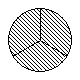 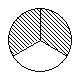 1 + 1/35/31.234/34.  Which fraction is equivalent to 1/5? A. 4/18B. 4/1C. 25/100D. 20/1005. What is the greatest common factor of 24 and 56?  A.	 20 B. 	 8  C.	 4 D. 	12
6. Mr. Domagala ran 1  11/12 miles on Friday,   2  5/6  miles on Saturday, and  1  3/5 miles on Sunday. List  the miles Mr. Domagala ran from greatest to least?A.	2  5/6,  1  3/5,  1  11/12B.	 2  5/6,  1  11/12,  1  3/5C. 	1  3/5,  1  11/12 , 2  5/6D.	 1  11/12, 2  5/6, 1  3/57. Mrs. Raupp is making bread for her family supper using Carmen’s recipe. Here is the recipe.
              
Which fraction below is equal to the amount of sugar in Mrs. Raupp’s recipe?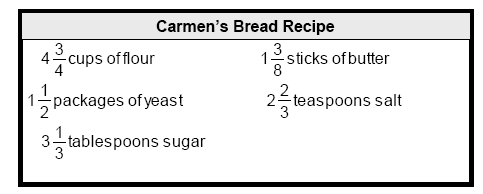 A.  3/2 tablespoons				C.  1/2 tablespoonsB.  10/3 tablespoons				D.  1/3 tablespoonsMultiply both the numerator and the denominator by 3.Subtract 9 from both the numerator and the denominator.Divide both the numerator and the denominator by 4.Subtract 11 from both the numerator and the denominator.9.  Which of the following is the greatest common factor of 25 and 45?A. 25B. 5C. 9D. 1510.  Which two numbers represent the value of Point Y on the number line?
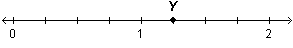 A                     B                   C                  D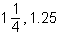 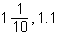 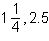 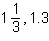 Write each fraction in simplest form.11.           =     12.            =     13. List all of the common factors of 36 and 30.____________1, 2, 3, 6, _____________________Write each decimal as a fraction or mixed number for numbers 17- 19 make sure it is in simplest form14) 	 2.6	=	 ___2 ___15) 	 0.17	=	 _________16)	 5.45	=	 ___5_____Write each fraction or mixed number as a decimal for numbers 20-2117.     8        =  8.418.              = 0.5 Use division to change the fraction to a decimal for problem 22.19.		= 0.4 20.      About 18/25 of Eden Hall’s students own a video gaming system other than Wii.  Which is equal to 18/25?A. 	0.5B. 	0.72C.	0.36D. 	0.7521. Chocolate chips can be great to add to cookies.  How many third cups of chocolate chips are there in 2  2/3  cups?8Write each improper fraction as a mixed number or whole number.22. 	   = 1   123. 	  = 1Write each mixed number as an improper fraction.24.	7  =25.	  3   = 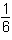 The kitchen is about     of the total area, so the area of the first floor is about 240 × 6, or 1,440 square feet.The kitchen is about     of the total area, so the area of the first floor is about 240 ÷ 6, or 40 square feet.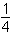 The kitchen is about     of the total area, so the area of the first floor is about 240 × 4, or 840 square feet.The kitchen is about      of the total area, so the area of the first floor is about 240 ÷ 4, or 45 square feet.27. Mr. Smith, Mr. Domagala, Mrs. Kuzilla, and Mr. Turner are going to equally share 2 cupcakes from Georgetown Cupcakes that were left over from an event at the school.   In the space below, show or explain how they can equally share the leftover Cupcakes.Each cupcake would be divided into 4 pieces, and each person would get 1 piece of each cupcake. +  =   or B. How much cupcake will each of the teachers get?  _______________C. How much more cupcake would they need for each of them to get a whole cupcake?  ____2 cupcakes_________1.The picture shows the colors Mr. Turner. used to make a tile design. Which fraction names the part of the design that is Orange?

2.Mrs. Byers. traced this block from a pattern block set and drew lines in the figure. Then she shaded part of the figure. What fraction of the shape did she shade?

8. The chart shows two sets of fractions. Each fraction in Group A is paired with an equivalent fraction in Group B. Which describes the method that can be used to change each fraction in Group A to an equivalent fraction in Group B?26. The floor plan for the first floor of Sally’s house is shown below. If the area of the kitchen is 240 square feet, which is the best estimate for the total area of the first floor of the house?
 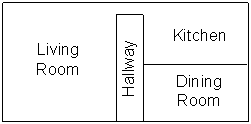 